AB Teilkostenrechnung 3HHC Angebot im Logisbereich annehmen oder ablehnen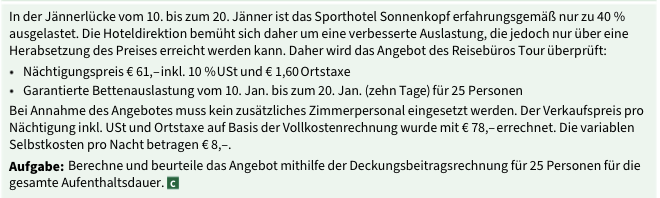 Angebot im Logisbereich annehmen oder ablehnen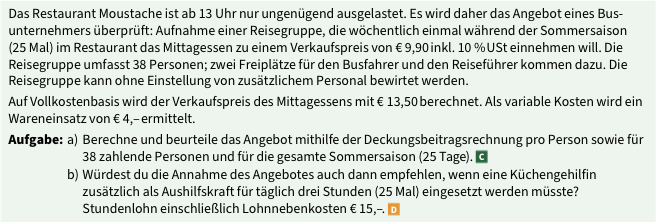 Mindestauslastung Nächtigungen berechnen 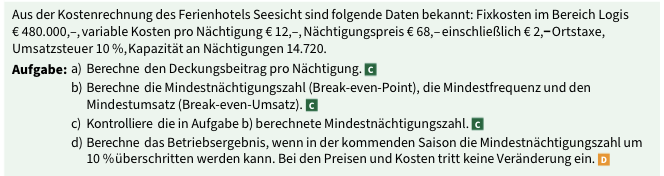 Mindestanzahl Gästekonsumationen berechnen.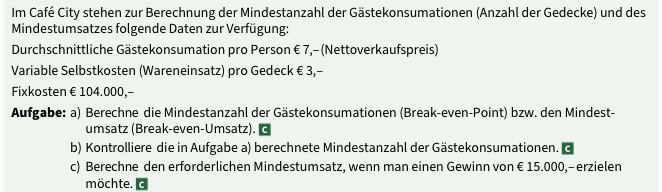 Artikelerfolgsrechnung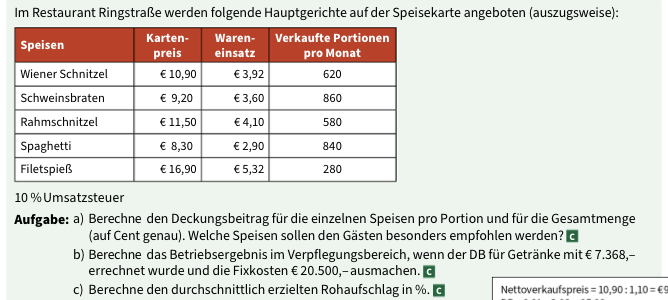 